Cover Crops for Sustainable Water Management for AgricultureSnehil Dubey1, Mahima Sharma1, Sum Tateh2, Soumya Das4, Monika Tevatia*4, Aradhna Thakur1, Ashwini Suryawanshi3, Resham Chawla2, Ayush Kukreti1, Dheeraj Mohan Gururani1, Abhishek Singh4, Pankaj Thakur1, Shashi Shekhar Pathak4, Dheeraj Sonkar1, Anoop Dongre1, Bhavna Singh41-National Institute of Hydrology, Roorkee, Uttarakhand, India2 -Indian Institute of Technology, Kharagpur, West Bengal, India3- ICAR- Research Complex for NEH Region, Basar, Arunachal Pradesh Centre, India4-Banaras Hindu University, Varanasi, Uttar Pradesh, IndiaCorresponding author*: monikatevatia3240@gmail.comAbstractThis article discusses the use of cover crops for water conservation in agriculture. Cover crops are non-cash crops that are planted between or during cash crops. They offer several benefits, including improved soil health, reduced evaporation, and controlled erosion. These benefits can lead to more efficient water use and healthier farmlands. It also discusses the technical considerations for selecting and managing cover crops for water conservation, such as climate, planting time, termination timing, and residue management. The article then highlights the economic benefits of using cover crops for water conservation, such as reduced irrigation costs, improved crop yields, and reduced fertilization costs. It concludes with a call to action for farmers and ranchers to adopt cover crops as a way to protect their land, their water resources, and their future. Finally, the article discusses the future of cover crops for water conservation and the challenges and opportunities that lie ahead. One challenge is that cover crops might compete with cash crops for water and nutrients. Another challenge is that cover crops can be expensive to plant and manage. However, there are many opportunities to expand the use of cover crops for water conservation, such as developing new cover crop varieties that are better adapted to specific regions and creating new cover crop management practices that are more efficient and cost-effective.IntroductionClimate change is a major threat to agriculture. It lowers crop yields, reduces water availability, damages soil health, and contributes to emission of greenhouse gases. (Khose et al., 2023). To control and manage the devastating effect of climate change on a small-scale basis, sustainable measures for agriculture, and water conservation needs to be adopted. In this article focuses on water conservation methods using cover crop techniques. This approach not only align with sustainability goal but also feasible and well received by farmers. Cover cropping is an agro-environmental technique for groundwater and soil protection. Choosing the right cover crops for dry regions requires data on their water usage compared to bare soil, ensuring efficient water management (Bodner et al., 2007). Cover crops, non-cash plants grown between or during cash crops, offer numerous benefits, like improved soil health, reduced evaporation, and controlled erosion. These benefits can lead to more efficient water use and healthier farmlands. Water conservation is a crucial aspect of sustainable farming, and cover crops play a significant role in addressing this challenge. These non-cash plants cover and protect the soil during periods when primary crops are not in the ground, reducing erosion, suppressing weeds, and enhancing nutrient retention. Cover crops also play a prominent role in water conservation, as they contribute to soil health improvement, reduce evaporation, suppress weeds, and enhance nutrient retention. Thus, cover crops play a crucial role in promoting water conservation in agriculture. Figure 1 shows the schematic view of the benefits offered by cover crop in environmental aspects.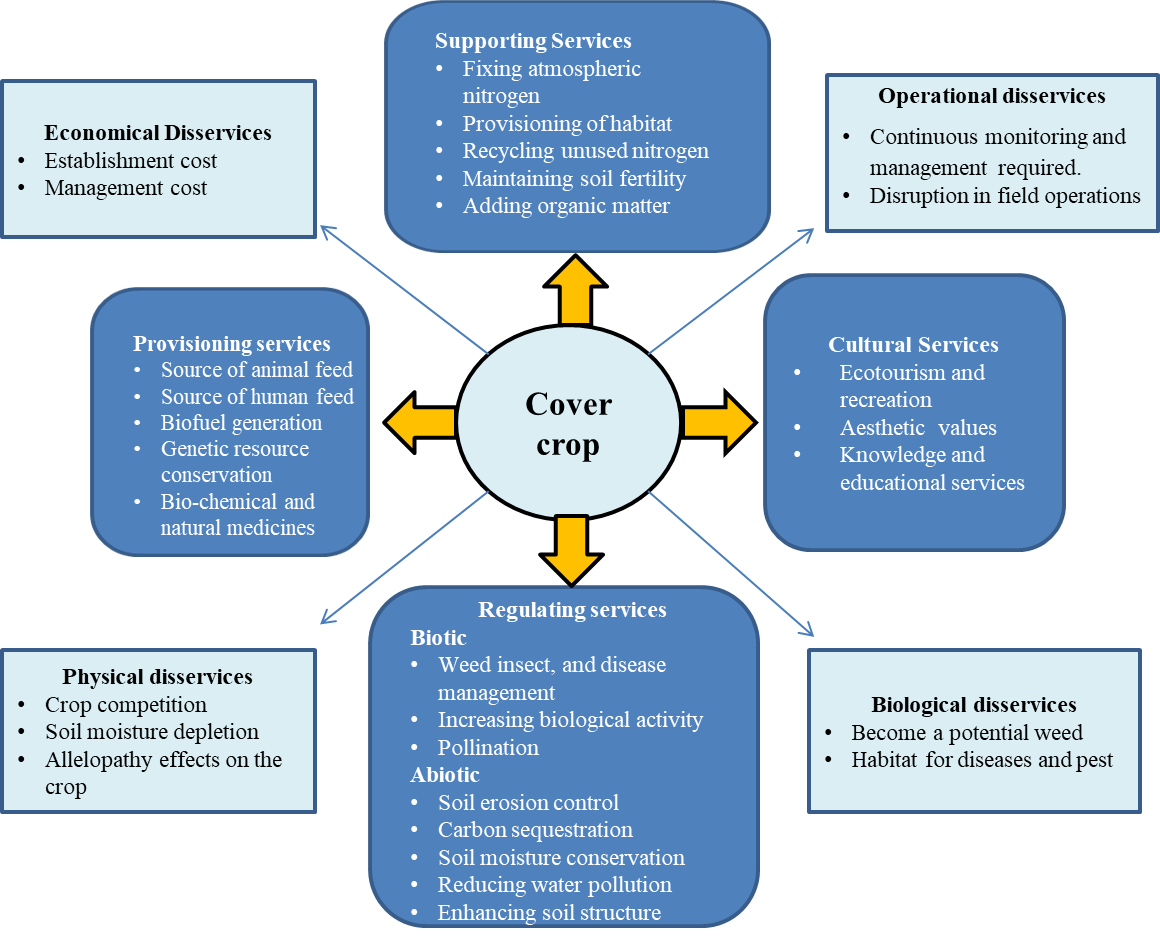 Cover crops serve multiple purposes that contribute positively to their productivity. These functions encompass control of soil erosion, retention of soil nutrients, weed suppression, and the addition of organic matter. Although cover crops have been a longstanding practice for improving soil and crop health, the adoption of diverse mixtures is a more recent development. The idea is that increasing the diversity of cover crop mixtures can enhance and stabilize their various functions. Cover crops are widely embraced for various agricultural benefits, including enhancing soil carbon sequestration and soil aggregation, reducing nutrient leaching, preventing erosion, and serving as effective tools for weed and insect control when compared to fields without cover crops (De Baets et al., 2011; Gabriel et al., 2012; Poeplau and Don, 2015; Damien et al., 2017; Osipitan et al., 2019). Table 1 shows the choice of cover crops based on family, season, and benefits offered by them.Top of FormTable 1. Choice of cover crops based on family, season, and benefits.Source: Sharma et al. (2018)Benefits of Cover Crops for Water Conservation2.1 Improved soil health:   Cover crops improves soil health by adding organic matter, increasing water infiltration, and reducing runoff. They also improve soil structure, creating a favourable environment for plant growth and water retention. Healthy soils have higher infiltration rates and water holding capacity due to more organic matter acting as a sponge. Additionally, healthy soils have better soil structure, allowing water to move more easily through the soil. This also affects the tillage practices that are to be adopted by farmers in agricultural farms. In the study conducted by Abdollahi et al., (2014) assessed that growing a cover crop usually increases pore organization and air permeability, air-filled porosity, and reduces the amount of blocked air porosity at all depths for all tillage treatments. In addition, the cover crop improved the environment for gas and water movement and root growth by continuously forming macropores. Thus, in all tillage treatments, the cover crop reduced the impact of tillage pan compaction. Farmers are widely adopting cover crop-centered, organic rotational conservation tillage systems to maximize benefits in both the short term, such as weed management and nutrient supply through cover crop mulches, and the long term, including soil carbon sequestration, replenishment of soil health, and improved soil nutrient cycling facilitated by conservation tillage practicesTop of Form and cover crops (Mirsky et al., 2012). Cover crops offer a powerful tool for boosting carbon sequestration in agriculture. They actively capture carbon through above-ground biomass and extensive root systems. Cover crops not only grab carbon from the air but also create conditions that encourage the soil to hold onto it more effectively. (Kätterer et al., 2011; Kaye et al., 2017; Lal, 2001; Kaspar and Singer, 2015; Poeplau and Don, 2015). Overall, cover crops play a crucial role in improving water conservation.In order to meet short-term nutrient and weed management goals for optimal crop yields, it is necessary to simultaneously implement other best management practices (BMPs), like cover crops, to reap the benefits of conservation tillage techniques on organic fields with respect to soil health. The introduction of cover crops had a net beneficial effect on soil organic carbon (SOC) concentrations in this study, but only at 0–15 cm depths (10% increase). Nevertheless, cover cropping had no discernible impact on the depth-weighted SOC concentrations. Additionally, studies have indicated that the addition of cover crops to other BMPs, such as conservation tillage may improve soil health even more (Kimble et al., 2000). Unfortunately, there isn't enough research in organic systems that examine the results of mixing cover crops with other BMPs. 2.2 Reduced evaporation:Cover crops shade the soil surface, reducing rate of evaporation, a major source of water loss in arid and semi-arid regions. This can reduce water loss by up to 50%. Additionally, cover crops help reduce wind speed, further reducing evaporation.Cover crops play a dual role in affecting soil water dynamics. During their establishment and growth, they transpire water, reducing soil water content for the subsequent crop (Unger and Vigil, 1998; Sharma and Irmak, 2017; Wang et al. 2021). Conversely, the residue of cover crops accumulated on the soil surface contributes to water conservation. This is achieved by minimizing evaporation loss (Delpuech and Metay, 2018) and enhancing soil infiltration and water-holding capacities (Blanco-Canqui et al., 2011; Basche et al., 2016; Basche and DeLonge, 2019; Wang et al., 2021). Crop leftovers may also have an impact on the soil's physical characteristics. For example, soil modified with residue may be better at retaining moisture (Liebl et al. 1992; Sarkar et al., 2020). The residues remain on the soil's surface can reduce the variations in soil temperature and less evaporation. Changes in soil water storage throughout cover crop growth and post-termination calculates the Plant Available Soil Water (PSE) and Soil Water Storage at Planting (SWSP). These factors play a role in determining yields, water use efficiency (WUE), and evapotranspiration (ET). However, the impact of cover crops on WUE and ET is inconsistent in the literature (Zhang et al., 2013, 2015; Nielsen et al., 2015; Deng et al., 2017; Frasier et al., 2017; Xue et al., 2017; Wang et al., 2021).2.3 Controlled erosion:Cover crops play a crucial role in governing erosion by protecting the soil from the effects of raindrops and wind. This is essential as erosion can reduce the water available to plants. Raindrops can break up soil particles, causing them to detach from the surface, leading to runoff. Cover crops intercept raindrops and break their momentum, allowing water to infiltrate the soil more easily. They also help to reduce wind erosion by holding soil particles in place with their roots. In general, cover crops play an essential role in balancing soil health and nutrient availability. In soil water conservation practices, cover crops serve to reduce water erosion and runoff. They offer a surface cover (permanent) between main crop growing seasons, providing ongoing protection against erosion even after termination. Adding cover crops to the soil, especially in the form of green manure, is a good fit for no-till and intensive cropping systems. These crops contribute to various ecosystem services, such as improving soil fertility, properties, water quality, and biological diversity. Cover crops also enhance soil infiltration, organic matter content, and aggregate stability, promoting better water management. Their roots play a crucial role in reducing soil erodibility, strengthening soil aggregates, and preventing concentrated flow erosion. Despite challenges in water-limited regions, proper management, species selection, and early termination make cover crops a valuable addition to sustainable agricultural practices. They boost infiltration, create macro pores, increase soil organic matter, and improve aggregate stability and soil microbial biomass. The roots and microbial processes contribute to improving water infiltration and active carbon, reducing soil erosion and susceptibility, and promoting aggregate formation and stabilization. The surface of cover crops (canopy and residue cover) acts as a buffer against erosivity of raindrops, intercepting runoff and supporting water infiltration. These crops also augment below-ground biomass and interact with the soil under no-till, reducing soil erodibility. Different cover crops have different densities of roots; rye and oats have extensive, fine roots that prevent concentrated flow erosion. In semi-humid or humid climates, cover crops are being integrated into advanced cropping systems with conservation tillage. They can be cultivated as summer/fall-after-winter crops like winter wheat or as winter-after-summer crops.Top of Form2.4 Increased snowpack and suppressed weedsCover crops trap snow on the soil surface, increasing snowpack and facilitating increased water availability in spring and summer. Snowpack is a crucial source of water for irrigation and drinking in many regions, and cover crops provide a surface for snow to accumulate on, contributing to the overall increase in the snowpack. Cover crops might contribute to increasing winter albedo by mitigating wind erosion and preventing the deposition of soil particles on snow, commonly known as "snirt." While research is needed to quantify this effect, cover crop impacts on snow accumulation level (depth) and winter wind erosion could moderate reductions in albedo. Existing studies focusing on boreal winter may only partially capture countervailing impacts beyond snowy periods when exposed soil generally reflects less light than cover crop foliage. Further investigation is required to precisely determine the season-long net albedo effects resulting from the relationship among cover crops, soil colour, and snowpack in various regions.  (Hunter et al., 2019).Cover crops are crucial in enhancing water use efficiency by suppressing weeds, thereby reducing competition for water with cash crops. The motives for growing cover crops are to enhance aboveground diversity, weed suppression, decrease herbicide use and wildlife habitat improvement, and disrupt insect pest cycles and disease. Also, cover crops enhance soil quality, improve microbial biomass, and reduce soil erosion and growth efficiency. By reducing nitrogen leaching and storing excess fertilizer, they lower the need for additional fertilizer in cash crop production. A higher water-holding capacity can result from changes in soil quality, such as improved texture, soil aggregation, porosity, infiltration, and organic matter. This can help the cash crop's productivity during seasonal aridity (Frye et al., 1988; Keisling et al., 1994;  Letter et al., 2003; Blanco-Canqui et al., 2015; Lal, 2020). Cover crops, however, could utilize water that the cash crop needs in dry areas. Farmers primarily adopt cover crops because of the local benefits they offer, however, the benefits vary depending on a various factors, such as management techniques, climate, type of soil and plant. (Unger & Vigil, 1998; Meisinger et al., 1991; Sainju et al., 2003; Tonitto et al., 2006; Kaspar & Singer, 2011).In relation to weed management, the residues of cover crops have been stated to have a detrimental impact on the establishment and germination of weed seeds .Additionally, crop residues may alter soil physical properties, such as improving moisture conservation (Liebl et al. 1992; Weston 1996; Ohno et al. 2000; Kruidhof et al. 2008b;). Residues that remain on the soil surface can result in reduced soil temperature variations and diminished light penetration, both proven to supress weed germination (Teasdale and Mohler 1993; Liebman and Mohler 2001). Winter oilseed rape and rye are two cover crops that grow well in temperate areas; they both contain allelochemicals, but quite different kinds. The release of nutrients from the residues can promote weed germination, while the breakdown of high C/N residues can also temporarily immobilize nutrients in the soil, inhibiting germination. (Stevenson 1986; Palm et al., 1997; Liebman and Mohler, 2001; Teasdale and Pillai, 2005). 2.5 Carbon sequestrationCropland soils suffer from depleted soil organic carbon (SOC) due to cultivation, resulting in 30–40% SOC losses compared to semi-natural or natural vegetation (Don et al., 2011; Poeplau et al., 2011). Integrating cover crops into cropping systems presents a compelling solution for carbon sequestration. Unlike extensification or organic manure applications, cover crops neither decrease yields nor cause carbon losses. Cover crops, or intercrops or catch crops, are crops that are planted in place of bare fallow throughout the winter and then turned over as green manure prior to the main crop being sown. Beyond increasing carbon input, cover crops reduce soil erosion, enhance biodiversity, and abate drought stress for subsequent crops when used as mulch cover. Cultivated in autumn and winter, they uptake excess nitrogen, reducing N leaching. Despite their known benefits, there is a deficiency in comprehensive quantitative data regarding the mid-to-long-term impacts of cover crops on the storage of soil organic carbon (SOC). Comprehensive-analysis is needed to evaluate their impact on SOC stocks comprehensively. The inclusion of cover crops instead of fallow periods increases cropland SOC stocks, offering an effective measure to offset human-caused greenhouse gas emissions (Lal, 2004). By adding more carbon assimilation during periods of bare fallow, cover crops enhance the net ecosystem carbon balance. In contrast to other organic supplements, a large amount of carbon is added to roots from cover crops, and research has shown that this method of adding carbon is more successful than adding it above ground. Furthermore, higher SOC may have a positive impact on plant growth, raising the primary crop carbon input (Brock et al., 2011; Kätterer et al., 2011).Top of FormTechnical Considerations for Selecting and Managing Cover Crops for Water ConservationWhen choosing and managing cover crops for water conservation, the number of factors are considered, including:3.1 Climate:Choosing cover crops adapted to the local climate, considering factors like temperature, precipitation, and soil type, is crucial. Cover crops can be incorporated with cropping systems by cultivating them during the lean period and terminating them before growing the primary crop or by incorporating them as living mulches throughout the primary cropping season. Choosing cover crops that efficiently suppress weeds over prolonged periods and align well with perennial production systems is crucial. Cover crops create unfavourable conditions for weed germination by competing for nutrients, water, light, and allelopathic effects. The selection of cover crops depends on factors like crop rotation patterns, primary crop duration, fallow periods, and tillage practices. Successful primary crop/cover crop associations require appropriate management practices, including suitable sowing dates, planting patterns, mowing/cutting strategies, and effective methods for terminating cover crops when no longer needed. Annual cover crops are often preferred in intensive vegetable rotations, while in perennial cropping systems, adaptation to low light conditions and easy management are essential for cover crops between rows in vineyards and orchards. The selection process should involve an in-depth analysis of existing cropping systems and management systems at the field scale to ensure compatibility and maximize benefits.3.2 Planting time:Cover crops should be grown at the appropriate time of year to confirm that they have adequate time to establish themselves before the onset of hot weather or drought conditions.3.3 Termination timing:Terminating cover crops at the right seasonal juncture is crucial to prevent them from competing with the cash crop for nutrients and water. Various methods, such as tillage, crimping, or herbicide application, can be employed prior to planting the spring crop to terminate the cover crop. Selecting the precise moment for controlling the vegetative cover crop is essential, as many commonly used species like rye, oats, chickpeas, vetches, and forage radishes can germinate if allowed to mature.3.4 Top of FormResidue management:Cover crop residue should be managed in a way that protects the soil from erosion and evaporation. Achieving this can involve either leaving the residue on the soil surface or mixing it into the soil.To mitigate the devastating impact on young plant growth, it's crucial to manipulate the timing of cover crop residue placement concerning seed sowing (Kalinova, 2010). The effectiveness of surface mulches in prompting weed seed development and seedling growth depends on mulch type, quantity, and structure. Cover crop residue quality, determined by C/N ratio, decomposability, and allelochemical composition, is a critical factor. Quantity also matters as high amount improve weed suppression, whereas low amount may increase weed emergence due to insufficient inhibition or offer uniform moisture conditions, favoring germination. Creating densely packed, multi-layered cover crop residue mulch enhances weed suppression, with management practices maximizing mulch area and volume proving effective. Tissue disruption and residue placement methods influence decomposition rates and allelochemical release. Chopping increases decomposition speed, and residues mixed with the soil decompose faster than those on the surface, leading to a quicker release of allelochemicals (Kruidhof et al. 2009).Economic Benefits of Using Cover Crops for Water ConservationThe expenses associated with cover crop seeds exhibit significant fluctuations annually and regionally. Historically, establishing legume cover crops has incurred approximately twice the cost of small grain covers. However, the higher establishment cost of legumes can be balanced by their ability to replace nitrogen (N). Utilizing cover crops for water conservation yields economic advantages, notably in reducing irrigation expenses. Improved soil water infiltration and retention attributed to cover crops contribute to the mitigation of irrigation costs. This means that farmers can use less water to irrigate their crops. Improve crop yields as cover crops can help to improve crop yields by improving soil health and suppressing weeds. Healthy soils produce higher yields than unhealthy soils. Cover crops can also help reduce weed competition, which can lead to improved yields. Reduced fertilization costs as cover crops can help reduce fertilizer costs in several ways. First, they can enhance nitrogen in the soil (Suryawanshi et al. 2023). Nitrogen is a vital nutrient for plant growth, and it can be expensive to purchase fertilizer nitrogen. Second, cover crops reduce the nutrient leaching from the soil. Nutrient leaching is the loss of nutrients from the soil through runoff or drainage. When nutrients leach from the soil, they are no longer available to crops, and farmers must apply more fertilizer to compensate.Call to ActionFor farmers and ranchers, the adoption of cover crops is strongly recommended. The integration of cover crops plays a vital role in water conservation, soil health improvement, and enhanced crop yields. Numerous resources exist to deepen understanding of cover crops and their application in farming. Local extension offices offer valuable information on cover crop selection, planting techniques, and effective management practices. There are also several financial assistance programs available to help farmers and ranchers adopt cover crops. These programs can help cover seed, planting, and termination costs. By using cover crops, you can help to protect your land, your water resources, and your future.The Future of Cover Crops for Water ConservationCover crops are quite innovative practice in many regions, but they are quickly advancing in popularity as farmers and ranchers realize the many benefits they can provide. As cover crops become more widely adopted, we can expect to see even greater benefits for water conservation and other aspects of agricultural sustainability. One of the most exciting trends in cover crop research is the innovation of new cover crop varieties that are specifically designed to improve water conservation. For example, scientists at the University of California, Davis have developed a new variety of ryegrass that is able to use water more efficiently than traditional ryegrass varieties. Another promising area of research is the utilization of cover crops in conjunction with other water conservation practices, such as drip irrigation and no-till farming. Studies have revealed that combining cover crops with other water conservation practices can lead to even greater water savings. Challenges and OpportunitiesThe establishment and management of cover crops pose significant challenges in certain soils, primarily due to nitrogen immobilization. Inadequate residue management can lead to planter residue accumulation, uneven soil drying, delayed seedbed warming, and interference with sowing and fertilizing activities, ultimately impeding seedling emergence. Issues such as hair pinning and allelopathic effects on the primary crop can arise under residue-laden conditions. In semiarid or water-inadequate regions, the implementation of cover crops is limited due to the potential decrease in plant-available water for the primary crop. Challenges, including labor requirements, cover crop timelines, and limited machinery, further complicate the task for farmers in growing cover crops.Despite the many benefits of cover crops, some challenges still need to be addressed before they can be more widely adopted. One challenge is that cover crops might compete with cash crops for nutrients and water. This can be a problem in regions where water resources are limited. Another challenge is that cover crops can be expensive to plant and manage. However, several financial assistance programs are available to help farmers and ranchers adopt cover crops.Despite these challenges, there are many opportunities to expand the use of cover crops for water conservation. One possibility is to develop new cover crop varieties better adapted to specific regions requiring less water and nutrients. Another opportunity is to create new cover crop management practices that are more efficient and cost-effective. For example, researchers are developing new ways to terminate cover crops without using herbicides. By addressing the challenges and seizing the opportunities, we can make cover crops a more viable option for water conservation in agriculture. ConclusionGlobal Population is predicted to reach nine billion by year 2050, posing a serious challenge to agriculture, which must simultaneously meet future food demands and mitigate the risks of environmental pollution, natural resource depletion, and climate change. Its correction is urgently needed, and a lot of focus has been placed on improving soil health and addressing other negative effects of agriculture, such as nutrient leaching, soil erosion, and water pollution, by implementing crop rotations or reduced tillage. Due to enormous advantages, including reduced soil erosion, weed suppression, soil aggregate stability, improved soil organic carbons, carbon sequestration, improved soil hydraulic characteristics, and reduced soil erosion, cover crops are recognized as a practical and sustainable agriculture technique. Cover crops offer a promising solution for sustainable water conservation in agriculture. Their ability to enhance soil health, reduce evaporation, control erosion, and suppress weeds leads to more efficient water use and healthier farmlands. While challenges like competition with cash crops and higher costs exist, ongoing research and improved management practices hold immense potential for expanding cover crop adoption and their positive impact on water conservation in the future. The call to action for farmers and ranchers to embrace cover crops is a crucial step toward securing a more sustainable and water-resilient agricultural landscape.ReferencesAbdollahi, L., & Munkholm, L. J. (2014). Tillage system and cover crop effects on soil quality: I. Chemical, mechanical, and biological properties. Soil Science Society of America Journal, 78(1), 262-270.Barker, J. B., Heeren, D. M., Koehler‐Cole, K., Shapiro, C. A., Blanco‐Canqui, H., Elmore, R. W., ... & Mohammed, A. T. (2018). Cover crops have negligible impact on soil water in Nebraska maize–soybean rotation. Agronomy Journal, 110(5), 1718-1730.Basche, A. D., & DeLonge, M. S. (2019). Comparing infiltration rates in soils managed with conventional and alternative farming methods: A meta-analysis. PLoS One, 14(9), e0215702.Basche, A. D., Kaspar, T. C., Archontoulis, S. V., Jaynes, D. B., Sauer, T. J., Parkin, T. B., & Miguez, F. E. (2016). Soil water improvements with the long-term use of a winter rye cover crop. Agricultural Water Management, 172, 40-50.Blanco-Canqui, H., Mikha, M. M., Presley, D. R., & Claassen, M. M. (2011). Addition of cover crops enhances no‐till potential for improving soil physical properties. Soil Science Society of America Journal, 75(4), 1471-1482.Blanco‐Canqui, H., Shaver, T. M., Lindquist, J. L., Shapiro, C. A., Elmore, R. W., Francis, C. A., & Hergert, G. W. (2015). Cover crops and ecosystem services: Insights from studies in temperate soils. Agronomy journal, 107(6), 2449-2474.Baumhardt, R. L., & Blanco-Canqui, H. (2014). Soil: conservation practices. Encyclopedia of agriculture and food systems, 5, 153-165.Bodner, G., Loiskandl, W., & Kaul, H. P. (2007). Cover crop evapotranspiration under semi-arid conditions using FAO dual crop coefficient method with water stress compensation. Agricultural water management, 93(3), 85-98.Brock, C., Fließbach, A., Oberholzer, H. R., Schulz, F., Wiesinger, K., Reinicke, F., ... & Leithold, G. (2011). Relation between soil organic matter and yield levels of nonlegume crops in organic and conventional farming systems. Journal of Plant Nutrition and Soil Science, 174(4), 568-575.Damien, M., Le Lann, C., Desneux, N., Alford, L., Al Hassan, D., Georges, R., & Van Baaren, J. (2017). Flowering cover crops in winter increase pest control but not trophic link diversity. Agriculture, Ecosystems & Environment, 247, 418-425.De Baets, S., Poesen, J., Meersmans, J., & Serlet, L. (2011). Cover crops and their erosion-reducing effects during concentrated flow erosion. Catena, 85(3), 237-244.Delpuech, X. and Metay, A., (2018). Adapting cover crop soil coverage to soil depth to limit competition for water in a Mediterranean vineyard. Eur. J. Agron. 97, 60–69. Deng, J.Q., Liang, Z.T., Liu, Y.B., Wang, Z.K., Shen, Y.Y., (2017). Dry matter production and water use of winter wheat-forage catch crop rotation systems on the Longdong Loess Plateau. Acta Pratacult. Sin. 26, 161–170.Don et al., 2011 Don, A., Schumacher, J., Freibauer, A., (2011). Impact of tropical land-use change on soil organic carbon stocks – a meta-analysis. Glob. Change Biol. 17, 1658–1670.Frasier, I., Noellemeyer, E., Amiotti, N., Quiroga, A., (2017). Vetch-rye biculture is a sustainable alternative for enhanced nitrogen availability and low leaching losses in a no-till cover crop system. Field Crop. Res. 214, 104–112. Frye, W. W., Blevins, R. L., Smith, M. S., Corak, S. J., & Varco, J. J. (1988). Role of annual legume cover crops in efficient use of water and nitrogen. In Cropping strategies for efficient use of water and nitrogen, ASA Special Publication Number 51 (pp. 129–154).Gabriel J L, Almendros P, Fernandez C H and Quemada M (2012) The role of cover crops in irrigated systems: Soil salinity and Salt Leaching. Agr Ecosyst Environ 158;200-207.Hunter M C, White C M, Kaye J P and Kemanian A. R (2019). Ground‐truthing a recent report of cover crop–induced winter warming." Agricultural & Environmental Letters 4.1: 190007.K¨atterer, T., Bolinder, M.A., Andr´en, O., Kirchmann, H., and Menichetti, L., (2011). Roots contribute more to refractory soil organic matter than above-ground crop residues, as revealed by a long-term field experiment. Agric. Ecosyst. Environ. 141, 184–192. Kalinova J, (2010). Sociology, Organic Farming, Climate Change and Soil Sciences. Springer 379-418.Kaspar, T., & Singer, J. (2011). The use of cover crops to manage soil Publication from USDA-ARS/UNL Faculty. Kaye, J. P., & Quemada, M. (2017). Using cover crops to mitigate and adapt to climate change. A review. Agronomy for sustainable development, 37, 1-17.Keisling, T. C., Scott, H. D., Waddle, B. A., Williams, W., & Frans, R. E. (1994). Winter cover crops influence on cotton yield and selected soil properties. Communications in Soil Science and Plant Analysis, 25(19-20), 3087–3100.). Khose S B, Kumar S B, and Mondal K (2023), "Understanding the Devastating Effects of Climate Change on Agriculture: How Farmers Can Take Action?" AGRI & FOOD E-NEWSLETTER. 5(8); 109-112. Kimble, J. M., Follett, R. F., & Stewart, B. A. (Eds.). (2000). Assessment methods for soil carbon. CRC press.Kruidhof HM, Bastiaans L, Kropff MJ (2008b) Ecological weed management by cover cropping: effects on weed growth in autumn and weed establishment in spring. Weed Res (accepted). Kruidhof, H. Marjolein, Lammert Bastiaans, and Martin J. Kropff. (2009) "Cover crop residue management for optimizing weed control." Plant and soil 318: 169-184.Lal, R (2004) Soil carbon sequestration to mitigate climate change. Geoderma, 123(1-2); 1-22. Lal, R., 2001. World cropland soils as a source or sink for atmospheric carbon. Advances in Agronomy. Academic Press, pp. 145–191.Letter, D. W., Seidel, R., & Liebhardt, W. (2003). The performance of organic and conventional cropping systems in an extreme climate year. American Journal of Alternative Agriculture, 18(03), 146. Liebl RA, Simmons FW, Wax LM, Stoller EW (1992) Effect of rye (Secale cereale) mulch on weed control and soil moisture in soybean (Glycine max). Weed Technol 6:838– 846Liebman M, Mohler CL (2001) Weeds and the soil environment. In: Liebman M, Mohler CL, Staver CP (eds) Ecological Management of Agricultural Weeds. Cambridge University Press, Cambridge, pp 210–268). Lombardozzi, D. L., Bonan, G. B., Wieder, W., Grandy, A. S., Morris, C., & Lawrence, D. L. (2018). Cover crops may cause winter warming in snow‐covered regions. Geophysical Research Letters, 45(18), 9889-9897.Meisinger J J, Hargrove W L, Mikkelsen R, Williams J R and Benson W V (1991). Effects of cover crops on groundwater quality. Groundwater Impacts 57.    Mirsky, S.B., Ryan, M.R., Curran, W.S., Teasdale, J.R., Maul, J., Spargo, J.T., Moyer, J., Grantham, A.M., Weber, D., Way, T.R., (2012). Conservation tillage issues: cover crop based organic rotational no-till grain production in the Mid-Atlantic region, USA. Renew. Agric. Food Syst. 27, 31–40.Nielsen, D.C., Lyon, D.J., Hergert, G.W., Higgins, R.K., Calderon, F.J., Vigil, M.F., (2015). Cover crop mixtures do not use water differently than single-species plantings. Agron. J. 107, 1025–1038. https://doi.org/10.2134/agronj14.0504. Ohno T, Doolan K, Zibilske LM, Liebman M, Gallandt ER, Berube C (2000) Phytotoxic effects of red clover amended soils on wild mustard seedling growth. Agric Ecosyst Environ 78:187–192.Osipitan, O. A., Dille, J. A., Assefa, Y., Radicetti, E., Ayeni, A., & Knezevic, S. Z. (2019). Impact of cover crop management on level of weed suppression: a meta‐analysis. Crop Science, 59(3), 833-842.Palm, C. A., Myers, R. J., & Nandwa, S. M. (1997). Combined use of organic and inorganic nutrient sources for soil fertility maintenance and replenishment. Replenishing soil fertility in Africa, 51, 193-217.Poeplau, C., Don, A., Vesterdal, L., Leifeld, J., Van Wesemael, B. A. S., Schumacher, J., & Gensior, A. (2011). Temporal dynamics of soil organic carbon after land‐use change in the temperate zone–carbon response functions as a model approach. Global change biology, 17(7), 2415-2427.Poeplau, C., & Don, A. (2015). Carbon sequestration in agricultural soils via cultivation of cover crops–A meta-analysis. Agriculture, Ecosystems & Environment, 200, 33-41.Qi Z., Helmers M J, Malone R W and Thorp Kelly (2011). Simulating Long-term impacts of winter Rye cover crop on hydrologic cycling and nitrogen dynamics for a Corn-Soyabean crop system. American Society of Agricultural and Biological Engineers. 54(5);1575-1588.Sainju U M, Whitehead W and Singh B P (2003). Cover crops and nitrogen fertilization effects on soil aggregation and carbon and nitrogen pools. Canadian J of Soil Science. 83(2);155-165. Sarkar, S., Skalicky, M., Hossain, A., Brestic, M., Saha, S., Garai, S., ... & Brahmachari, K. (2020). Management of crop residues for improving input use efficiency and agricultural sustainability. Sustainability, 12(23), 9808.Schomberg H H, White K E, Thompson A I and Mirsky S B (2023). Interseeded cover crop mixtures influence soil water storage during the corn phase of corn-soybean-wheat no-till cropping systems. Agri Water Manage. 278(C) Sharma V and Irmak S, (2017). Soil-Water Dynamics, Evapotranspiration and Crop Coefficients of Cover Crop Mixtures in Seed Maize Cover Crop Rotation fields II: Grass-Reference and Alfalfa Reference (Normal) and Basal Crop Coefficients. Journal of Irrigation and Drainage Engineering. 143(9).  Sharma, P., Singh, A., Kahlon, C.S., Brar, A.S., Grover, K.K., Dia, M. and Steiner, R.L. (2018) The Role of Cover Crops towards Sustainable Soil Health and Agriculture—A Review Paper. American Journal of Plant Sciences, 9, 1935-1951. Stevenson FJ (1986) Cycles of Soil: Carbon, Nitrogen, Phosphorus, Sulfur, Micronutrients. Wiley-Interscience, New YorkSuryawanshi, A., Dubey, S., & Sharma, M. (2023). Evaluating Soil Erosion through Geospatial Techniques: Difficulties and Prospects in the Context of the Central Indian Chambal River Basin. International Journal of Environment and Climate Change, 13(11), 4518-4533.Teasdale JR, Mohler CL (1993) Light transmittance, soil temperature, and soil moisture under residue of hairy vetch and rye. Agron J 85:673–680Teasdale, J. R., & Pillai, P. (2005). Contribution of ammonium to stimulation of smooth pigweed (Amaranthus hybridus L.) germination by extracts of hairy vetch (Vicia villosa Roth) residue. Weed Biology and Management, 5(1), 19-25.Tonitto, C., David, M. B., & Drinkwater, L. E. (2006). Replacing bare fallows with cover crops in fertilizer-intensive cropping systems: A meta-analysis of crop yield and N dynamics. Agriculture, Ecosystems & Environment, 112(1), 58-72.Unger, P. W., & Vigil, M. F. (1998). Cover crop effects on soil water relationships. Journal of soil and water conservation, 53(3), 200-207.Wang, J., Zhang, S., Sainju, U. M., Ghimire, R., & Zhao, F. (2021). A meta-analysis on cover crop impact on soil water storage, succeeding crop yield, and water-use efficiency. Agricultural Water Management, 256, 107085.Weston LA (1996) Utilization of allelopathy for weed management in agroecosystems. Agron J 88:860–866Xue, N., Yang, Z., Gao, Z., Zhang, C., Xue, J., Liu, X., Sun, M., Du, T., (2017). Effects of green manures during fallow on moisture and nutrients of soil and winter wheat yield on the Loss Plateau of China. Emir. J. Food Agric. 29, 978–987. Zhang, S., Sadras, V., Chen, X., & Zhang, F. (2013). Water use efficiency of dryland wheat in the Loess Plateau in response to soil and crop management. Field Crops Research, 151, 9-18.Zhang, D., Yao, P., Zhao, N., Wang, Z., Yu, C., Cao, Q., Cao, W., Gao, Y., 2015. Responses of winter wheat production to green manure and nitrogen fertilizer on the Loess Plateau. Agron. J. 107, 361–374. .TypesCover CropsBenefits Summer Buckwheat, Cowpea, Sunhemp, and Sudan grassReduce erosion, enhance soil microbes, improves organic matter, weed suppression WinterRed Cloves, Oats, Hairy Vetch, Brassica, and RyeNitrogen fixation, erosion control, improvement of soil texture, organic matter addition,Leguminous cover cropField Pea, Pea Bean, Hairy Vetch, and Field PeaErosion prevention, nitrogen fixation, attracts beneficial insectsNon- Leguminous cover cropWheat, Mustard, Brassica, Oat and BarleyNutrient scavenging, weed suppressor, reduced soil erosion